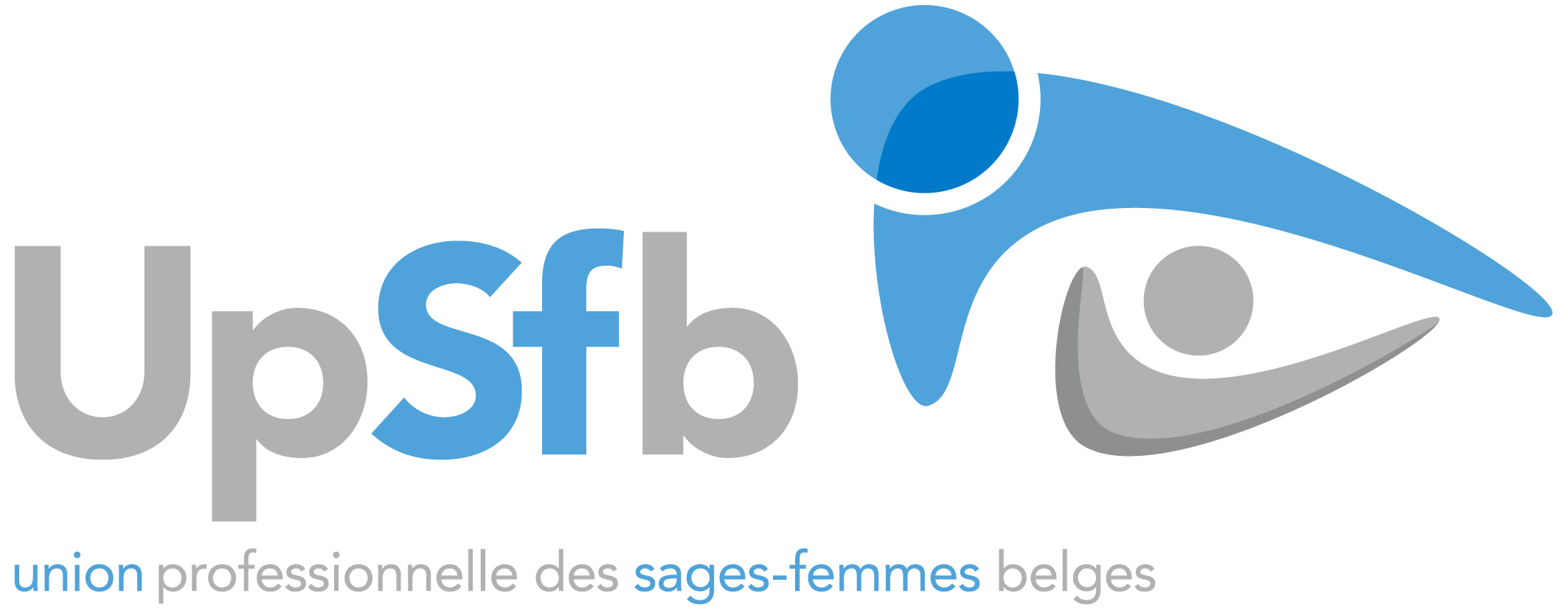                    Profil fonction trésorière adjointe :Soutien la trésorière en prenant en charge la boutique et les envoies des commandes.Soutien de la trésorière lors de la préparation de l'Assemblé générale.Aide à la planification financière pour l’année suivantePréparation du congrès avec la trésorière et présence au congrèsAssister aux réunions mensuellesPrendre part à un ou plusieurs groupes de travail en fonction de vos intérêts et votre temps.
 
Compétence:Etre sage-femme membre UPSfBIntérêt pour la défense de la professionConnaissance en informatiqueConnaissance du néerlandais est un plus

Mandat de 4 ans : renouvelable une foisDéplacement en Wallonie et à BruxellesFrais de déplacement prévus